(навчально-методичні матеріали)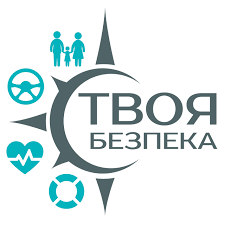 